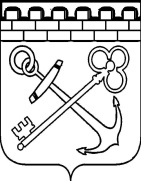 КОМИТЕТ ПО ЖИЛИЩНО-КОММУНАЛЬНОМУ ХОЗЯЙСТВУЛЕНИНГРАДСКОЙ ОБЛАСТИПРИКАЗот           года № Об утверждении  формы заявки для проведения отбора на предоставление субсидий из областного бюджета Ленинградской области бюджетам муниципальных образований Ленинградской области на приобретение коммунальной спецтехники и оборудования в лизинг (сублизинг) в рамках подпрограммы «Поддержка преобразований в жилищно-коммунальной сфере на территории Ленинградской области для обеспечения условий проживания населения, отвечающих стандартам качества»В соответствии с пунктом 3.1 Порядка предоставления и распределения субсидий из областного бюджета Ленинградской области бюджетам муниципальных образований Ленинградской области на приобретение коммунальной спецтехники и оборудования в лизинг (сублизинг) в рамках подпрограммы «Поддержка преобразований в жилищно-коммунальной сфере на территории Ленинградской области для обеспечения условий проживания населения, отвечающих стандартам качества», прилагаемого к государственной программе Ленинградской области «Обеспечение устойчивого функционирования и развития коммунальной и инженерной инфраструктуры и повышение энергоэффективности в Ленинградской области», утвержденной постановлением Правительства Ленинградской области от 14 ноября 2013 года № 400 (в редакции постановления Правительства Ленинградской области от 21 февраля 2020 года 
№ 76),  п р и к а з ы в а ю:1. Утвердить прилагаемую форму заявки для проведения отбора на предоставление субсидий из областного бюджета Ленинградской области бюджетам муниципальных образований Ленинградской области на приобретение коммунальной спецтехники и оборудования в лизинг (сублизинг) в рамках подпрограммы «Поддержка преобразований в жилищно-коммунальной сфере на территории Ленинградской области для обеспечения условий проживания населения, отвечающих стандартам качества».2. Контроль за исполнением настоящего приказа оставляю за собой.Председатель комитета                                                                                 А. М. ТимковУТВЕРЖДЕНАприказом комитетапо жилищно-коммунальномухозяйству Ленинградской областиот   №  (форма)Председателю комитета пожилищно-коммунальномухозяйству Ленинградской области________________________(фамилия, имя, отчество)от главы администрации______________________________(наименование муниципального образования, фамилия, имя отчество главы администрации)Заявка Прошу предоставить субсидию из областного бюджета Ленинградской области на приобретение коммунальной спецтехники и оборудования в лизинг (сублизинг) ______________________________________________________________ (наименование спецтехники и оборудования)на условиях договора на приобретение коммунальной спецтехники и оборудования в лизинг (сублизинг) от "___" _______________ 20____   года № _______с лизингодателем (сублизингодателем)________________________________________.                                                                                                   (наименование лизингодателя (сублизингодателя)Информация о лизингополучателе (сублизингополучателе), договоре лизинга (сублизинга) и предмете лизинга (сублизинга) прилагается.Я осведомлен о том, что несу ответственность за достоверность и подлинность представленных в конкурсную комиссию документов в соответствии с законодательством Российской Федерации.Приложение: на _____листах." ______"  _____________ 20____ года            Глава администрации муниципального  образования __________________________    ___________________       ______________                                                                                                                  (подпись)                                                Ф.И.О.                                                 М.П.                                                                                   Приложение 1к Заявке…1. Информация о лизингополучателе (сублизингополучателе) по состоянию на "___"___________ 20___ года2. Информация о договоре лизинга  (сублизинга)"____ " _____________ 20___ года            Глава администрации муниципального образования    ______________       ________________                                                                                            (подпись)                                    Ф.И.О                                               М.П.                                                                                   Приложение 2к Заявке…СПРАВКАВыдана в том, что обязательства Лизингополучателя (сублизингополучателя)____________________________________________________                                                                           (наименование лизингополучателя (сублизингаполучателя)в отношении уплаты  очередных лизинговых платежей по договору лизинга (сублизинга)  от "__" _____________20____  года №____________________в 20____ году составляют   (_____________________________________________________) рублей.График об уплате  очередных лизинговых платежей:1) "___" ___________ 20___ года на сумму __________ рублей по договору лизинга (сублизинга) , в.т.ч. НДС___________ рублей;2) 3) 4) 5)6)7)8)9)10)11) 12)Лизингодатель (сублизингодатель)________________________________________                                                                        (наименование)__________________         ___________________        _____________________            (Руководитель)                                              (подпись)                                         (фамилия, инициалы)М.П."___" ___________ 20___ года Полное наименование лизингополучателя (сублизингополучателя)Муниципальное  образование (поселение, городской округ)                        Телефон                                 Факс                                    E-mail                                  Почтовый адресАдрес места нахождения  лизингополучателя (сублизингополучателя)ИНН/КПП                                     ОГРН/ОГРНИПРасчетный счет                          Наименование банка                      БИК                                     Корреспондентский счет                  Номер, дата договора лизинга (сублизинга)Цель получения спецтехники по договору лизинга (сублизинга)Вид спецтехникиНаименование лизингодателя (сублизингодателя)Общая сумма договора лизинга (сублизинга),  рублейРазмер уплаты первого взноса по договору лизинга (сублизинга),  руб.Дата уплаты первого взноса по договору лизинга (сублизинга)Срок действия договора лизинга (сублизинга)